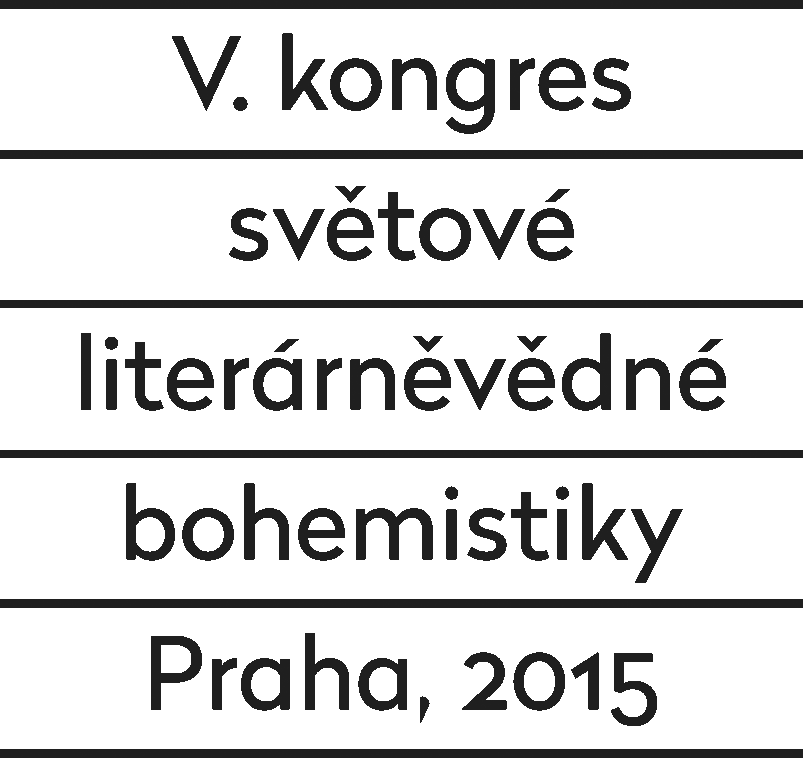 Programová brožura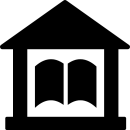 Hlavní programMístnost Národní 205 (Blok I)9,00–9,20  			István Vörös: Haškovská perspektiva skutečnosti9,20–9,40 		László G. Kovács: Uhersko, uherské a maďarské motivy v Haškově Švejkovi9,40–10,00 	František A. Podhajský: Jak nakládat s revoluční mocí: Hašek, Šklovskij, Babel10,00–11,00 		diskuse, přestávka11,00–11,20 		Jiří Hasil: Jazyk vybraných postav románu Osudy dobrého 	vojáka Švejka za světové války11,20–11,40 	Joanna Goszczyńska: Ve znamení konfliktu. Pokus o postsekulární četbu románu Vladislava Vančury Pole orná a válečná11,40–12,00 	Christina Balabanova: Téma války a řád nové (epické) tvorby: Vladimír Vančura Pole orná a válečná, Karel Čapek Válka s mloky12,00–14,00 		diskuse a přestávka na oběd14,00–14,20  		Gertraude Zand: Kritika zbraní – úvaha nad Čapkovou Matkou14,20–14,40 	Catherine Servant: Lze být avantgardní po světové válce? (Karel Čapek, válečný konflikt a poválečná avantgarda)14,40–15,00 	Agnieszka Janiec-Nyitrai: Anatomie vzdávaní se. Trapné povídky Karla Čapka jako vzdálený ohlas první světové války?15,00–15,20 		diskuseMístnost Národní 206 (Blok II)9,00–9,20 		Iva Málková: Obrazy války – záznamy paměti? (Zralé básnické skladby šedesátých let – reminiscenční básnické výpovědi Závady, Hrubína, Holana, Kostohryza aj.)	9,20–9,40  		Lucie Antošíková: Vzpomínky na válku v básnických debutech šedesátých let9,40–10,00 	Jakub Flanderka: „Prchají z lesů múzy…“ Možnosti básnické reflexe (vnějšího) světa v době válečné vřavy (básnické sbírky Viléma Závady ze čtyřicátých let)10,00–10,20 	Jozef Brunclík: Ukrajina a Taliansko v osobnej a básnickej reminiscencii Jána Motulka10,20–11,00 		diskuse, přestávka11,00–11,20 	Tereza Riedlbauchová: První světová válka v denících a vzpomínkách Anny Lauermannové-Mikschové	11,20–11,40 	Klára Soukupová: Nostalgické vzpomínky na dětství za druhé světové války v českých autobiografiích11,40–12,00 	Alena Zachová: Rodinná paměť tematizující válečný konflikt v literatuře12,00–14,00 		diskuse a přestávka na oběd14,00–14,20  	Matteo Colombi: Česká a slovinská literatura na italské frontě aneb První světová válka mezi humanismem a nacionalismem14,20–14,40 		Anna Amelina: Válka v utopických vizích první republiky14,40–15,00 	Lucie Kořínková: František Gellner ztracený v Haliči – případová studie reflexe válečného konce v kulturní paměti15,00–15,20 		diskuseMístnost Národní 108 (Blok I)9,00–9,20 			Jaroslav Med: Válečná tetralogie Viktora Dyka9,20–9,40  		Erik Gilk: Vítězství maloměstského stereotypu nad válečnou realitou? Poláčkův cyklus o okresním městě9,40–10,00 	Vladimír Novotný: Josefa Váchala válčení volnomyšlenkovářovo10,00–10,40 		diskuse, přestávka10:40–11,00 	Kenichi Abe: Ozvěny války v próze a publicistice Richarda Weinera11,00–11,20 	Miroslav Chocholatý: Obraz světové války v díle Richarda Weinera a Jana Weisse11,20–11,40 	Bohumil Fořt: Válka a konflikt jako konstituenty meziválečného díla 	Jana Weisse11,40–12,00 		Michal Jareš: Rozchod, Trotle!12,00–14,00 		diskuse a přestávka na oběd14,00–14,20  	Alessandro Catalano: První světová válka jako začátek kulturního transferu. Poznámky o trnité cestě české kultury k italskému čtenáři14,20–14,40 		Dana Hučková: Vojna a kňazi-literáti14,40–15,00 		Michal Fránek: Ohlasy prusko-rakouské války v české beletrii15,00–15,20 		diskuseZasedací místnost ÚČL (Blok IV)9,00–9,20 		Thomas A. Fudge: A Curious Absence: Jan Hus in the Hussite Crusade9,20–9,40  			Viktor Viktora: Husův Quodlibet9,40–10,00 	Daniel Soukup: „Krev na oplatce“: profanační legendy jako polemika s husitstvím a útok proti Židům10,00–10,40 		diskuse, přestávka10,40–11,00 		Milada Homolková: Jan Hus a páté přikázání11,00–11,20 	Alena M. Černá: Slovesa války (na materiále Starých letopisů českých)11,20–11,40 	Marta Hradilová: Utajená knihovna? (K osudům minoritských knihoven v době husitství)11,40–14,00 		diskuse a přestávka na oběd14,00–14,20  	Erika Brtáňová: Ohlas Husovho učenia v staršej slovenskej literatúre14,20–14,40 	Hana Bočková: Reflexe Husova odkazu v literatuře počátku 17. století14,40–15,00 		diskuseMístnost Národní 205 (Blok I)9,00–9,20 		Valér Mikula: Vojna ako paradigma v básňach socialistického realizmu9,20–9,40  		Holt Meyer: „Vězeň vína upíjí“ – Mučedníci, žánry a druhá světová válka u Milana Kundery od r. 1955 do r. 1963 (Fučík a Vančura)9,40–10,00 		Jakub Češka: Bohumil Hrabal – válka jako periferie literatury10,00–10,40 		diskuse, přestávka10,40–11,00 		Josef Šebek: Výjimečný stav. Válka a násilí v prózách Ladislava 		Fukse 11,00–11,20 		Ludmila Bartošová: Reflexe války v prózách Ladislava Fukse11,20–11,40 	Matija Ivačić: Válka, vražda, tajemství: druhá světová válka v české detektivce šedesátých let11,40–12,00 		Michal Sýkora: Reflexe válečných událostí v detektivním žánru12,00–14,00 		diskuse a přestávka na oběd14,00–14,20 		Aleksandra Pająk:  Válka roku 1866 očima Vladimíra Körnera14,20–14,40 		Iwona Matuszkiewicz: Literární dílo Václava Vokolka v kontextu 		povalečné doby14,40–15,00 		Sunbee Yu: Prostor v povídce Ivana Klímy Vila v Tróji15,00–15,20 		diskuseMístnost Národní 206 (Blok II)9,00–9,20 		Bohuslav Hoffmann: Konec války a jeho reflexe v paměti přímých účastníků 9,20–9,40  		Charles Sabatos: Paměť tureckých válek v meziválečné a současné české a slovenské literatuře9,40–10,00 	Ján Gavura: Mlčanie ako postoj a „tvorivý“ paradox počas druhej svetovej vojny10,00–10,20 		Daniel Jakubíček: Mnichov, okupace, cenzura a literatura10,20–11,00 		diskuse, přestávka11,00–11,20 	Joanna Czaplińska: Reflexe odsunu Němců v nejnovější české                     a slovenské próze na pozadí evropského diskursu postpaměti11,20–11,40 	Karolina Ćwiek-Rogalska: Sen o Sudetech. Česká literatura věnovaná tématu odsunu německy mluvícího obyvatelstva jako forma paměťové terapie11,40–12,00 	Petr Hrtánek: Tematizace novodobých česko-německých konfliktů v paměti míst (v současné české próze)12,00–14,00 		diskuse a přestávka na oběd14,00–14,20  	Ondřej Sládek: Pražský lingvistický kroužek v období protektorátu14,20–14,40 	Marie Havránková – Vladimír Petkevič: Důsledky druhé světové války pro Pražský lingvistický kroužek14,40–15,00 	Tomáš Pavlíček: Od cenzora úředníka k cenzorovi národnímu hrdinovi. K postavám literární cenzury 1938–194515,00–15,20 		Václav Velčovský: Lingvisté ve válce – hodnoty v konfliktu15,20–15,40 		diskuseMístnost Národní 108 (Blok I)9,00–9,20 		Žoržeta Čolakova: Melancholické reflexe války v poezii Jaroslava Seiferta9,20–9,40  		Hana Enderlová: Poetika Vladimíra Holana ve sbírkách reagujících na mnichovskou dohodu a následující historické události9,40–10,00 	Zuzana Říhová: V slova zakletá připomínka: Kaladý, Svědectví a Mluvící pásmo Milady Součkové10,00–10,20 	Kamila Woźniak: Každodennost s dějinami na pozadí. Obrazy války v díle Milady Součkové10,20–11,00 		diskuse, přestávka	11,00–11,20 	Zdeněk Brdek: Poezie Kamila Bednáře v první polovině čtyřicátých let 20. století11,20–11,40 		Martin Charvát: Válka, smrt a transcendence v díle Ivana Diviše11,40–12,00 	Ivo Harák: Stanislav Zedníček aneb Konflikt kreativity s aktuálními dějinami12,00–14,00 		diskuse a přestávka na oběd14,00–14,20  	Anna Batistová: Literární rubriky londýnských exilových časopisů – svobodná publikační platforma pro československé spisovatele za druhé světové války14,20–14,40 		Ellen Langer: Neruda v období protektorátu14,40–15,00 	Marie Brunová: Reflexe totalitních režimů v žurnalistických textech Jiřího Weila15,00–15,20 		diskuseZasedací místnost ÚČL (Blok IV)9,00–9,20 			Jan Malura: Obraz Jan Husa v české literární historii 19. století9,20–9,40  		Dalibor Dobiáš: Záboj a Slavoj, Jaroslav ze Šternberka a husité. Ke vztahu Rukopisu královédvorského k husitským tématům v české literatuře 19. století9,40–10,00 	David L. Cooper: „Liška oblúdí tur jarohlavý“: Nebojovný obraz českých bojovníků v Rukopise královédvorském10,00–10,40 		diskuse, přestávka10,40–11,00 	Petr Píša: „Revoluce otřásající trůnem i oltářem“. Obraz husitství v cenzurních dokumentech první poloviny 19. století11,00–11,20 	Michal Charypar: K zásahům cenzury do tisků chystaných k 500. výročí upálení M. Jana Husa roku 191511,20–14,00 		diskuse a přestávka na oběd – prostor pro prezentaci RKZ14,00–14,20  		Robert Kolár – Petr Plecháč: Hus v české poezii 19. století 14,20–14,40 	Iva Krejčová: „Konflikt ducha a meče“. Tematizace husitských válek v básnických skladbách Jana Erazima Vocela14,40–15,00 	Radosław Łazarz: The Hussite Trilogy from the Polish Perspective15,00–15,20 		diskuseMístnost Národní 205 (Blok II)9,00–9,20 		Marina Kotova: Téma války a konfliktu v literárněvědné bohemistice na katedře slovanské filologie Petrohradské státní univerzity9,20–9,40  		Ludmila Budagova: Nové přístupy ruské bohemistiky ke zkoumání české literatury období druhé světové války9,40–10,00 	Ursula Stohler: Téma druhé světové války v českých čítankách 1948–201010,00–11,00 		diskuse, přestávka11,00–11,20 	Marcela Mikulová: Tajovského legionárske prózy – od štátotvornosti k tabuizácii11,20–11,40 		Eva Pršová: Obrazy vojny v próze pre deti a mládež11,40–12,00 		Miroslav Zelinský. Válka jako prostor v ergodické literatuře 12,00–14,00 		diskuse a přestávka na oběd14,00–14,20  	Dobrava Moldanová: Hrdinové legionářské literatury v paměti národa 14,20–14,40 	Urszula Kowalska: „Pořád krmit paměť světa…?“ O (pop)paměti v současné české literatuře14,40–15,00 		diskuseMístnost Národní 206 (Blok I)9,00–9,20 			Xavier Galmiche: Smích a válka 9,20–9,40		Petra James: „Nultý čas”: Příběhy z konce války v prózách Jiřího Kratochvila	9,40–10,00			Martin Pilař: Téma války v poezii a próze Jáchyma Topola10,00–10,20		Katica Ivanković: Bojovníci a válečníci v současné české próze10,20–11,00 		diskuse, přestávka11,00–11,20 		Peter Zajac: Vojny v hlave11,20–11,40 		Petra Kožušníková: Kdo se bojí Eriky Pedretti? (Překlady románů 		švýcarské autorky v kontextu současné české literatury)11,40–12,00 	Suzana Kos: Válečné osudy žen v dílech současných českých autorek12,00–14,00 		diskuse a přestávka na oběd	14,00–14,20  	Lubomír Machala: Prozaikův životopis zla – Projekce druhé světové války v prózách Pavla Vilikovského 14,20–14,40 		Stephan-Immanuel Teichgräber: Špiclové v české literatuře14,40–15,00	Radomil Novák: Válka v přímém přenosu (současná autorská reflexe legionářského „příběhu“ v románu Dalibora Váchy (Červenobílá)15,00–15,20 		diskuseMístnost Národní 108 (blok III)9,00–9,20 			Takako Fujita: Vliv války na Franze Kafku a performativita v jeho		dílech9,20–9,40 			Eva Krásová: Pohyb po bojišti, pohyb po textu9,40–10,00 		Martin Pšenička: Estetika tísnivého: Červený smích v Divadle na 		provázku aneb Válka jako performance10,00–10,40 		diskuse, přestávka10,40–11,00 	Věra Schmiedtová: Rozbor jazyka románu Jaroslava Haška Osudy dobrého vojáka Švejka za světové války11,00–11,20 	Veronika Ambros: Švejkova anabáze z Prahy do Berlína, Kalifornie a zpět. Dramatické proměny Haškova románu jako ozvěny dvou válek11,20–11,40 	Vladimír Just: Karl Kraus, Jaroslav Hašek a světová válka (role médií ve válce i mimo ni)11,40–12,00 		Anna Förster: Vyprávět o dějinách „proudem“: Jaroslav Hašek – 		Bohumil Hrabal – Jáchym Topol12,00–12,20 		diskuse12,20–14,00 		přestávka na oběd14,00–14,20 	Jean Boutan: Češství a ženství ve zbrani: dívčí válka jako pokus o konstrukci české národní epopeje v době obrození14,20–14,40 	Martin Golema: Od orálnej performancie k písomnému záznamu. Dva životy „dívčí války“ ako zakladateľskej vojny funkcií14,40–15,00 		Peter Deutschmann: Tygří skoky do minulosti. Česká historická 		dramata vzniklá během první světové války	15,00–15,20 	Martin Kuba: Dialog jako obraz boje15,20–15,40	 	diskuseMístnost Národní 205 (Blok III)9,00–9,20 		Nadežda Lindovská: Divadelná hra Nataše Tanskej Uľa (Slovenské národné povstanie ženskými očami)9,20–9,40 		Renáta Beličová: Umelecká forma – jedinečný priestor utvárania historickej pamäte. Apolloopera, melodráma o jednom bombardovaní pre zbor, herca a trombón 9,40–10,00 	Anna Valcerová: Mierové riešenie československých vzťahov po rozdelení Československa. Ladislav Ballek: Trojou a vŕškom pamäti. Pisárov dlhý zápis 2000–200810,00–10,40 		diskuse, přestávka10,40–11,00 	Ivan Klimeš: Protektorátní projekt kolaborantského filmu: Kníže Václav11,00–11,20 	Honza Petružela: Reflexe války v divadelním a filmovém díle A. Radoka11,20–11,40 		Stanislava Přádná: Stopy války ve filmové paměti11,40–12,00 	Petr Mareš: Transport, strach, spravedlnost. Brynychovy adaptace české prózy o druhé světové válce12,00–12,20 		diskuse12,20–14,00		přestávka na oběd14,00–14,20 	Aleš Merenus: Kterak čeští Honzové vyzráli na nacistické peklo aneb Jinotajná zobrazení války v českém dramatu čtyřicátých let14,20–14,40 	Lenka Jungmannová: Tematika druhé světové války v dramatech M. Součkové14,40–15,00 	David Kroča: Paradoxy válečné paraboly: performativita Mahlerova 	Mlýna15,00–15,20 		Martin Foret: Reflexe války a konfliktu v českém komiksu 15,20–15,40 	Madlene Hagemann- Gernot Howanitz: Alois v říši symbolů. Kreslená post-paměť druhé světové války15,40–16,00 		diskuseMístnost Národní 206 (Blok I)9,00–9,20		Miloslava Slavíčková: Pozapomenutá literární tvorba Vladimíra Vaňka s válečnou tematikou9,20–9,40  			Natalia Palich : Podoby války a konfliktu v próze Pavla Haka9,40–10,00 		Anna Gnot: Otec Bohumil – válečný antihrdina próz Oty Filipa10,00–10,20 		Lenka Müllerová: Obraz války v českých knižních paratextech10,20–11,00		diskuse, přestávka11,00–11,20 	Ivan Jančovič: Tematizácia druhej svetovej vojny ako súčasť zmien sociálneho systému „literatúra“11,20–11,40 		Radoslav Passia: Ladislav Grosman (1921–1981) a jeho vojna11,40–12,00 	Kristína Krnová: Antropocentrická koncepcia vojnových noviel Ladislava Ťažkého12,00–14,00 		diskuse a přestávka na obědMístnost Národní 108 (Blok II)9,00–9,20 		Anželina Penčeva: Válka imaginační, mystifikační, halucinační (v novější a nejnovější české próze)9,20–9,40  		Olga Pavlova: Velkovýroba absolutna. Obraz první světové války v české antiutopické literatuře9,40–10,40 		diskuse, přestávka 10,40–11,00	Ingrid Chytilová: Vnitřní prožitky a vědomí postav v díle Arnošta Lustiga a Imre Kertésze11,00–11,20 	Ilona Gwóźdź-Szewczenko: Literární obrazy „uzavřené čtvrti“ okupované Lodže v letech 1940–1944 – ghetto v dílech českých a polských Židů11,20–11,40 	Anna Stejskalová: Motiv holokaustu v Přestupném roce Jiřího Koláře11,40–14,00 		diskuse a přestávka na oběd14,00–14,20  	Gabriel Lukáč: Zobrazenie holokaustu v slovenskej ponovembrovej próze14,20–14,40 		Lukáš Borovička. Reprezentace války v českém antisemitském 		diskurzu14,40–15,00 	Anna Gawarecka. Válka a mládí. Válečná každodennost v próze Oty 	Filipa a Josefa Škvoreckého15,00–15,20 	Ľubomír Gábor. Agonistický tón ako charakteristická črta ľudovej rozprávky – Komparácia vybraných textov slovenskej a českej tradície15,20–15,40 		diskusePo skončení programu zveme účastníky na sklenku vína.Změna programu vyhrazena. Prosíme, sledujte aktuální programové letáky, které budou vyvěšeny každý den ráno u příslušných jednacích místností.Doprovodný program Pondělí 29. 6.Prohlídka Senátu ČR15.00 (14.30 odchod z ÚČL Na Florenci s doprovodem, 14.50 sraz v návštěvnickém centru Senátu ČR), prohlídka trvá cca 40 minutMísto: Senát ČR, Valdštejnské náměstí 17/4, Praha 1Kapacita: 40 osobPřihlášení: prezenční arch při registraci (ÚČL Na Florenci)Důležité: třeba vzít s sebou platný osobní dokladSlavností zahájení18.00Místo: Rezidence primátora, Mariánské náměstí 1/98 Praha 1, vchod po levé straně vedle hlavního vstupu do Městské knihovnyPřihlášení: každý účastník kongresu dostane v průběhu registrace pozvánku, zaslána bude též elektronickyÚterý 30. 6.Projekce filmu Démanty noci (Jan Němec)19.00Místo: Kino Ponrepo, Bartolomějská 291/11, Praha 1Kapacita: 117 osobPřihlášení: prezenční archy při registraci / u hostesek na NárodníStředa 1. 7.Prohlídka Senátu ČR11.00 (10.30 odchod z AV ČR Národní s doprovodem, 10.50 sraz v návštěvnickém centru Senátu ČR), prohlídka trvá cca 40 minutMísto: Senát ČR, Valdštejnské náměstí 17/4, Praha 1Kapacita: 40 osobPřihlášení: prezenční arch při registraci (ÚČL Na Florenci), následně u hostesekDůležité: třeba vzít s sebou platný osobní dokladKulatý stůl Války a jejich reprezentace v literatuře – inspirace pro národní a evropskou paměť?17.00Místo: Goethe-Institut, Masarykovo nábř. 32, 110 00 Praha 1Kapacita: 70 osobPřihlášení: není vyžadovánoČtvrtek 2. 7.Představení: P. Ouředník: Europeana18.00Místo: Divadlo Na zábradlí, Anenské nám. 209/5, 115 33 Praha 1Kapacita: 175 osobPřihlášení: lístky budou k vyzvednutí v rámci registrace, následně u hostesekPátek 3. 7.Kulatý stůl Vladimír Macura – ten, který byl (a bude)17.30Místo: zasedací místnost Ústavu pro českou literaturu, Na Florenci 3/1420, Praha 1Kapacita: 60 osobPřihlášení: není vyžadovánoProhlídka knihovny Strahovského kláštera17.00Místo: Královská kanonie premonstrátů na Strahově. Sraz před strahovskou bazilikou Nanebevstoupení Panny Marie (tramvajová zastávka Pohořelec). Možnost společného odchodu z Národní v 16:30Kapacita: 40 osobPřihlášení: prezenční archy při registraciSobota 4. 7. Exkurze Brno kulturníMísto: Brno (Vila Tugendhat, Moravská zemská knihovna)Kapacita: 30 osobPřihlášení: prezenční arch při registraci (ÚČL Na Florenci), následně u hostesekOdjezd: 7.42 (Hlavní nádraží)Návrat: 21.18 (tamtéž)Polední program – prezentace a diskuzeÚterý 30. 6. 201512.30–12.50Jiří Flaišman, Michal Kosák, (ÚČL): Prezentace Díla Františka Gellnera (Praha, Akropolis – ÚČL 2012) a Kritické hybridní ediceMísto: místnost 20512.50–13.10Pavel Kořínek: Prezentace knihy Dějiny československého komiksu 20. století (Praha, Akropolis 2014Místo: místnost 20513.10–13.30Eduard Burget, Michal Jareš: Prezentace knihy Česká literární nakladatelství 1949–1989 (Praha, Academia 2014)Místo: místnost 20513.30–13.50Dalibor Dobiáš, Michal Fránek (ÚČL): Prezentace knihy Rukopisy královédvorský a zelenohorský a česká věda (1817–1885) (Praha, Academia 2014)Místo: místnost 205Středa 1. 7. 201512.30–13.10Robert Kolár, Petr Plecháč (ÚČL): Prezentace digitálního Korpusu českého verše (www.versologie.cz), knihy Úvod do teorie verše (Praha, Akropolis 2014) a publikace Báseň a počítač (Praha, Academia 2014)Místo: místnost 20512.30–13.10Ondřej Sládek, Marie Havránková, Vladimír Petkevič (ÚČL, ÚTKL FF UK): Prezentace knih Pražská škola v korespondenci. Dopisy z let 1924–1989 (Praha, Karolinum 2014), Český strukturalismus v diskusi (Brno, Host 2014) a dalších publikací oddělení teorie ÚČL věnovaných strukturalismuMísto: místnost 20613.10–13.30Jakub Hauser (PNP): Prezentace knihy Rumjany Dačevové a kol.: Karáskova galerie. České výtvarné umění přelomu 19. a 20. století a první poloviny 20. století ve sbírce Karáskovy galerie (Praha, PNP 2012)Místo: místnost 20513.10–13.30Karel Piorecký, Lenka Jungmannová (ÚČL): Prezentace knihy V souřadnicích mnohosti. Česká literatura první dekády 21. století v souvislostech a interpretacích (Praha, Academia 2014)Místo: místnost 20613.30–13.50Jakub Hauser (PNP): Prezentace knihy Bronislavy Rokytové: Dost tichého šepotu. Exilová výtvarná scéna v Československu (1933–1939) (Praha, PNP 2013)Místo: místnost 20513.30–13.50Tereza Riedlbauchová (PNP): Prezentace knihy Z deníků Anny Lauermannové-                            -Mikschové (Praha, PNP 2014)Místo: místnost 206Čtvrtek 2. 7. 201512.30–13.50Panelová diskuse o situaci bohemistiky ve světě. Členy panelu budou mimo jiné:Veronika Ambros (University of Toronto), Alessandro Catalano (Università di Padova), Žoržeta Čolakova (Plovdivski universitet Paisij Chilendarski), Peter Deutschmann (Paris-Lodron-Universität Salzburg), Joanna Czaplińska (Uniwersytet Opolski), Alfrun Kliems (Humboldt-Universität zu Berlin), Zuzana Říhová (University of Oxford), Sunbee Yu (Hankuk University of Foreign Studies)Řídí: Pavel Janáček (ÚČL)Místo: místnost 205Pátek 3. 7. 201512.30–13.10Alexander Kratochvil: Představení českoněmeckého spisovatele Jana Faktora a české verze jeho románu Jiříkovy starosti o minulost (Praha, Plus 2015, překlad Radovan Charvát ve spolupráci s autorem)Místo: místnost 20513.10–13.50Michael Wögerbauer, Petr Píša (ÚČL): Prezentace knihy V obecném zájmu. Cenzura a sociální regulace literatury v české kultuře 1749–2014 (Praha, Academia – ÚČL 2015, v tisku)Místo: místnost 205        30. 6. 2015     1. 7. 20152. 7. 20153. 7. 2015